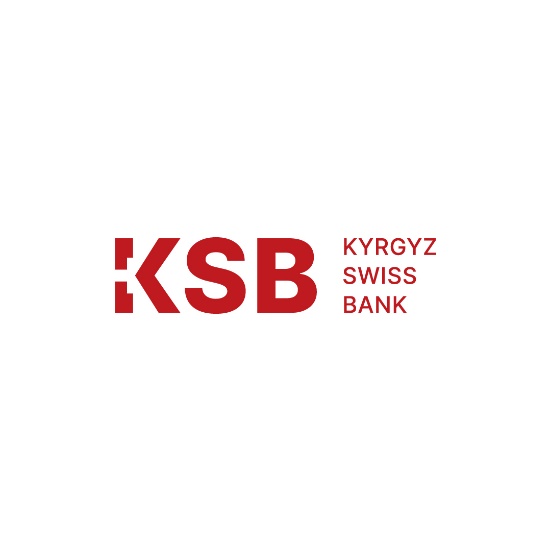 РЕКВИЗИТЫ ПОЛУЧАТЕЛЯ, КЛИЕНТА ЗАО «КЫРГЫЗСКО‐ШВЕЙЦАРСКИЙ БАНК»DETAILS OF THE RECIPIENT, THE CLIENT OF KYRGYZ-SWISS BANK CJSCДля расчетов в CNY:Details for transfers in CNY:56: Intermediary Bank(Банк-посредник)SWIFT: BKCHCNBJS00 BANK OF CHINA CHINA CN57: Beneficiary Bank(Банк-получатель)SWIFT: ASANRU8XASIAN-PACIFIC BANK, Blagoveshchensk, Russia59: Beneficiary(Получатель)SWIFT: KSBCKG22XXX ACC. NO. 30111156600000005674 KYRGYZ-SWISS BANK CJSC, BISHKEK, KYRGYZ REPUBLIC59: Beneficiary(Получатель)Acc. №  _______________________(номер счета клиента/account number of the client)________________________________ (наименование клиента, адрес, name address of the client)